	Radiation Control	 
	Private Bag X62	Enquiries: Admin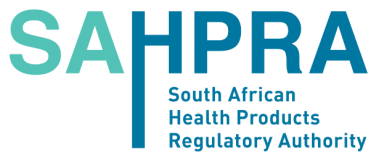 	BELLVILLE	: 021-957 7472 / 021-015 5511	7535	radionuclides@sahpra.org.za MEDICAL REPORT1.  NAME OF EMPLOYER  	IDENTIFICATION OF EMPLOYEE2.  SURNAME  		FIRST NAMES  	3.  DATE OF BIRTH  		4.  ID NUMBER  	5.  OCCUPATION  	10.  OTHER EXAMINATION, if necessary 	11.  From your examination and observation, do you consider the abovementioned person to be in good health and free from any physical or mental defect, disease or infirmity that would be likely to interfere with the proper performance of his/her duties?       [YES / NO]12.  If NO to 11, give further details 	13.  Examination (pre-employment, routine, other)	SIGNATURE (Appointed doctor)		DATE: 		NAME (print)		This register must be preserved for at least 10 years after the above date.Do not submit this form (RN706) to SAHPRA unless requested to do so.	EXAMINATIONEXAMINATIONEXAMINATIONEXAMINATION6.  BLOOD7.  CONDITION OF HANDSRed-cell count	lSkin	(a)  TelangiectasiaWhite-cell count	l	(b)  HyperkeratosisPlatelets	g/100ml	(c)  AtrophyHaemoglobinSkin appendices:	(a)  Sweat glands Differential white-cell count		(b)  HairGranulocytes	(a)  Neutrophils		(c)  Nails		(b)  Eosinophils		(c)  Basophils9.  URINEMonocytes(a)  AlbuminLymphocytes(b)  SugarAbnormal cells(c)  Microscopic8.  EYES(d)  Radioactivity in urine (if necessary)Lens of eyeVisual fields